Salt Lake Community College, Chemistry DepartmentChem 1110 Workshop 8Topic: Mole and Mass RelationshipObjective Molecular and Empirical FormulaMolecular Weight vs. Formula WeightStoichiometryGrams of reactants converted to moles and Moles of product converted back to gramsCalculation of relative quantities of reactants and products Molecular and Empirical FormulaEmpirical formula: the formula of a compound with the simplest whole number ratio of elements involved in the compound- Empirical Formula for Glucose (C6H12O6) is CH2OMolecular formula: the types and actual number of atoms in a compound Glucose (C6H12O6)Molecular Weight vs. Formula WeightGiven the molecular formula of a compound, we find the molecular weight by finding the sum of the masses of all the atoms in the compoundThe mass of individual atoms is found on the Periodic Table and is given in amuExamplesSodium chloride: 22.99 amu + 35.45 amu = 58.44 amuStoichiometryAs defined by Ebbing "calculation of the quantities of reactants and products involved in a chemical reaction"Note: a balanced chemical equation is essential to stoichiometry; a knowledge of molar masses is often also necessaryGrams to moles, mole to mole and Moles to grams conversion: 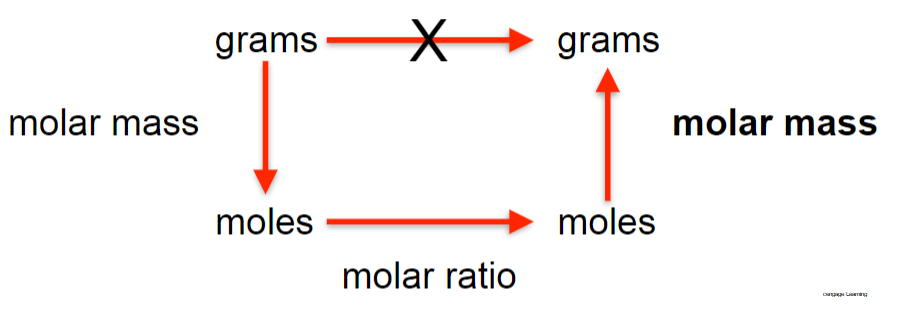 Practice Problems:Please fill the following tablesConvert 54.0 g of H2O to moles of H2O.54.0 g H2O x 1 mol/ 18 g= 3.0 mole of H2OFind the mass of 0.647 moles of CO2.Step 1: MM CO2 = 12 + 32= 44 g/molStep 2: 0.647 mol CO2 x 44g/ mol= 28.5 g of CO2How many moles of Ca2+ and Cl− ions are there in 1 mole of CaCl2?1 mole of Ca2+ : 2 moles of Cl-How many moles of copper would be produced from 6 moles of copper (I) oxide according to the following equation:Cu2S (s) + 2Cu2O (s)  6Cu (s) + SO2 (g)6 mole of Cu2O x 6 mol Cu/ 2 mol Cu2O = 18 mol CuIf 30.4 grams of CO2 can be produced in the reaction of C2H2 with O2 to form CO2 and H2O, how many grams of H2O can be produced in the reaction?Combustion Reaction                               2(C2H2 +2.5 O2  2CO2 + H2O)Step 1: balance the chemical equation: 2C2H2 +5 O2  4CO2 + 2H2OStep 2: Covert mass moles (using molar mass)30.4 g x 1 mole/ 44 g= 0.70 mol CO2Step 3: mole to mole relationship0.70 mol CO2 x 2 mole H2O/ 4 mole CO2 = 0.35 mol H2OStep 4: mole to mass (MM)0.35 mol H2O x 18 g/ 1 mole H2O= 6.3 g H2OElemental iron is produced according to the following reaction:Fe2O3(s)  + 2Al(s) ---> Al2O3(s) + 2Fe(s)Limiting reactant: Fe2O3If 5.34 g Fe2O3 is allowed to react with excess Al, what is the theoretical yield (g) of elemental iron for this reaction?Step 1: balance the chemical equation.Step 2: mass (g) moles (Molar Mass)5.34 g Fe2O3 x 1 mole/ 160 g = 0.0334 mol Fe2O3Step 3: mole  mole (based on the balanced chemical equation)0.0334 mol Fe2O3 x 2 mole Fe/ 1 mol Fe2O3 = 0.066 mol Fe          Step 4: moles mass (g) (Molar Mass)           0.066 mol Fe x 56 g Fe/ 1 mol Fe= 3.70 g Fe (Theoretical yield)Molecular CompoundsMolecular WeightCl22(35)= 70 amuH2O2(1)+ 16= 18 amuNH314+ 3(1)= 17 amuIonic CompoundsFormula WeightNaCl23+ 35= 58 amuMgBr224+ 2(80) = 184 amuBaS137 + 32 = 169 amu 1 MoleMolar MassMg(NO3)224 + 2(14) + 6(16)= 148 g/molBr80 g/mol